Obec Kochanovce, 066 01  Humenné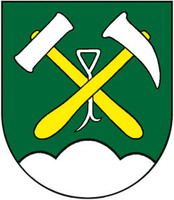 	Všeobecne záväzné nariadenie č. 4/2019 o  určení výšky mesačného príspevku na čiastočnú   úhradu nákladov spojených s činnosťou škôl a školských zariadení  v zriaďovateľskej pôsobnosti obce KochanovceNávrh VZN zverejnený na úradnej tabuli a webovej stránke obce na verejné pripomienkovanie: 25.11.2019Zvesené z úradnej tabule:   06.12.2019Pripomienky k návrhu VZN:   žiadneVZN schválené na zasadnutí OZ dňa 09.12.2019 uznesením č. 19/2019VZN vyhlásené vyvesením na úradnej tabuli dňa 11.12.2019Zverejnené na webovej stránke obce dňa   11.12.2019VZN nadobúda účinnosť dňa 01.01.2020Obec KochanovceObecné zastupiteľstvo v Kochanovciach vo veciach územnej samosprávy v zmysle ustanovenia § 4, ods. 3 písm. g) a § 6 ods. 1 zákona č. 369/1990 Zb. o obecnom zriadení v znení neskorších predpisov a podľa § 7 od. 4 a § 8, ods. 5 zákona č. 583/2004 Z.z. o rozpočtových pravidlách územnej samosprávy a o zmene a doplnení niektorých zákonov vydáva totoVšeobecne záväzné nariadenie  o určení výšky mesačného príspevku na čiastočnú   úhradu nákladov spojených s činnosťou škôl a školských zariadení  v zriaďovateľskej pôsobnosti obce Kochanovceč. 4/2019§1 Predmetom tohto všeobecne záväzného nariadenia (ďalej len „VZN“) je určenie výšky mesačného príspevku na čiastočnú úhradu výdavkov za pobyt dieťaťa v materskej škole a na náklady vo výdajni stravy v MŠ.§ 2Príspevok na čiastočnú úhradu výdavkov za pobyt dieťaťa v materskej školeObec Kochanovce určuje výšku mesačného príspevku zákonného zástupcu na čiastočnú úhradu výdavkov za pobyt dieťaťa v materskej škole zriadenej obcou Kochanovce v sume 7,- € bez ohľadu na počet prevádzkových dní v mesiaci. § 3Záverečné ustanoveniaDňom nadobudnutia účinnosti tohto všeobecne záväzného nariadenia sa rušia doterajšie VZN o určení výšky mesačného príspevku na čiastočnú úhradu nákladov spojených s činnosťou MŠ v zriaďovateľskej pôsobnosti obce Kochanovce včítane zmien a doplnkov.							Katarína Lászĺóová							    starostka obce